SIKLUS I PERTEMUAN 3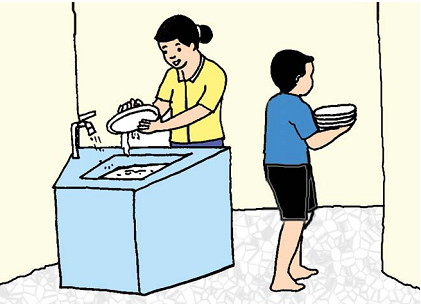 (1)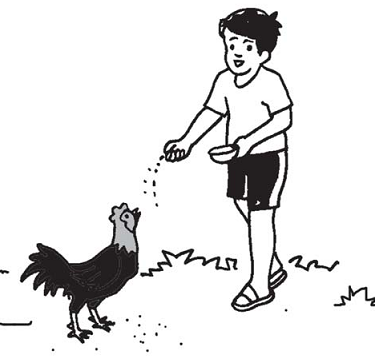 (2)Teks Gambar 1Adi mengangkat piring.Ia sedang membantu Ibunya.A – di   meng – ang – kat   pi – ring Ia   se – dang    mem – ban – tu    Ibu – nyaTeks Gambar 2Ali Memberi Makan Seekor Ayam A – li   Mem – be – ri   ma – kan   se – e – kor   A – yamSIKLUS II PERTEMUAN 1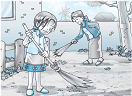 (1)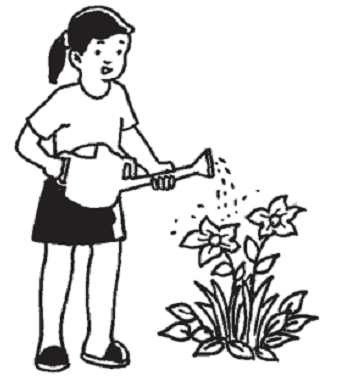 (2)Teks Gambar 1Nina sedang menyapu, Nina rajin membantu Ibunya menyapu.Ni – na     se – dang   me – nya – pu,Ni – na   ra – jin   mem – ban – tu  I – bu – nya    me – nya – pu.Teks Gambar 2Gina sedang menyiram tanamanGi – na    se – dang   me – nyi – ram    ta – na – man SIKLUS II PERTEMUAN 2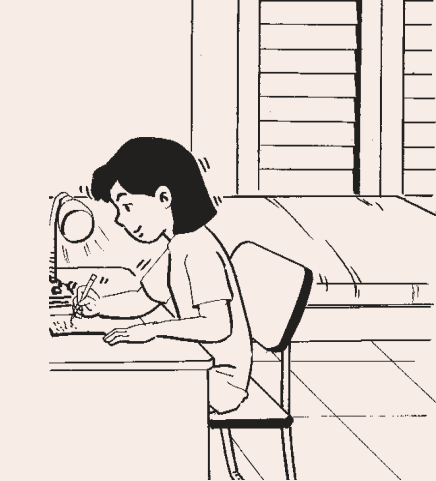 (1)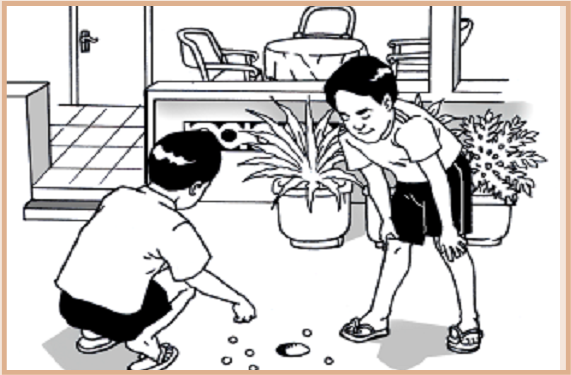 (2)Teks Gambar 1Lani anak pintarSetiap hari Lani selalu belajarLa – ni     a – nak     pin – tar Se – ti – ap   ha – ri    La – ni   se – la – lu  be – la – jarTeks Gambar 2Wawan dan Ahmad berteman.Mereka sedang bermain kelereng.Wa – wan    dan   Ah – mad    ber – te man Me – re – ka     se – dang    ber – ma – in    ke – le – reng SIKLUS II PERTEMUAN 3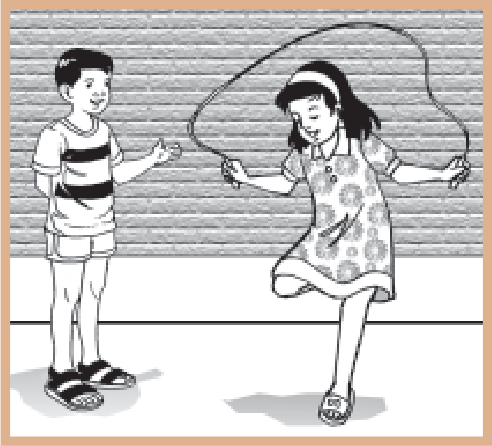 Teks Gambar 1Andi dan Wati berteman. Setiap hari Minggu Andi dan Wati bermain lompat taliAn – di     dan    Wa – ti    ber – te – man Se – ti – ap    ha – ri    Ming – gu    An – di    dan  Wa – ti  ber – ma – in    lom – pat    ta – li.